EMEI “OLINDA MARIA DE JESUS SOUZA”TURMAS: JARDIM I A, B E MULTISSERIADA.PROFESSORES: JULIANA, PAULO E ROSELENE.QUINZENA: 27/09/21 A 08/10/21TEMAS: SENTIMENTOS E EMOÇÕES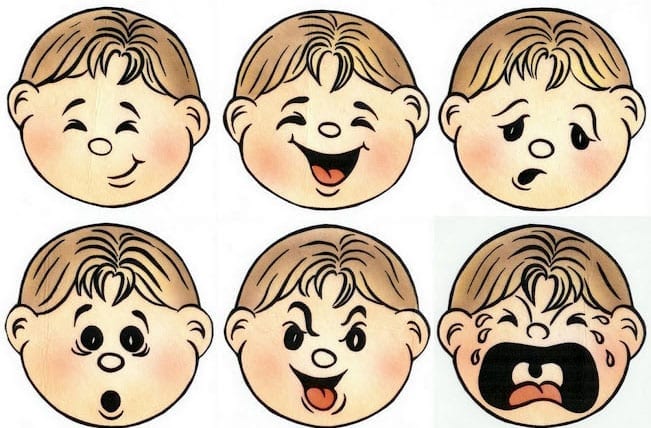 O MELHOR ENSINAMENTO QUE NOSSOS FILHOS PODEM RECEBER É COMO RECONHECER AS EMOÇÕES E LIDAR COM ELAS ADEQUADAMENTE. A PARTIR DO DESENVOLVIMENTO DA INTELIGÊNCIA EMOCIONAL, A CRIANÇA ESTÁ PREPARADA PARA VIVENCIAR SITUAÇÕES VARIADAS DE UMA MANEIRA EQUILIBRADA.DEMONSTRAR EMPATIA PELOS OUTROS, PERCEBENDO QUE AS PESSOAS TÊM DIFERENTES SENTIMENTOS, NECESSIDADES E MANEIRAS DE PENSAR E AGIR É O NOSSO PRINCIPAL OBJETIVO.PARA INÍCIO DE CONVERSA: VAMOS FALAR O QUE SÃO SENTIMENTOS!ATIVIDADE 1:VÍDEO- HISTÓRIA “O QUE É ISSO QUE EU SINTO?”      CLIQUE NO LINK ABAIXO PARA ASSISTIR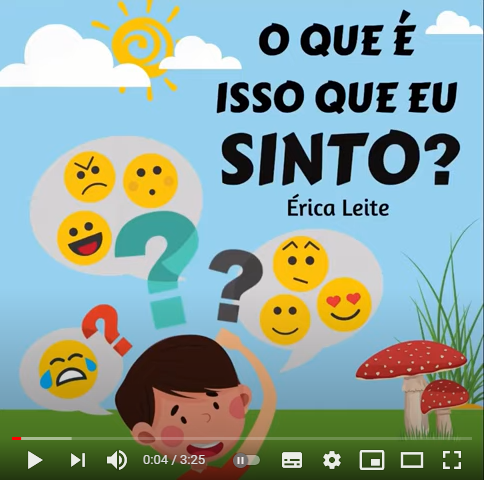 https://www.youtube.com/watch?v=BAKjxmaTmMUORIENTAÇÕES PARA A ATIVIDADE: CONVERSE COM UM ADULTO DE SUA CASA SOBRE A HISTÓRIA, VOCÊ JÁ TEVE ALGUM DESSES SENTIMENTOS?RESPONDA PARA ALGUÉM DA SUA CASA: O QUE VOCÊ ENTENDEU SOBRE SENTIMENTOS?  GRAVE UM ÁUDIO E MANDE PARA SEU PROFESSOR!APÓS ASSISTIR O VÍDEO CONVERSE COM UM ADULTO DE SUA FAMÍLIA SOBRE O QUE SIGNIFICA EMPATIA. 4. GRAVE UM ÁUDIO OU VÍDEO FALANDO SOBRE ALGUMA OCASIÃO EM QUE VOCÊ DEMONSTROU EMPATIA OU FALANDO SOBRE UMA OCASIÃO EM QUE ALGUÉM DEMONSTROU EMPATIA POR VOCÊ.A EMPATIA AJUDA VOCÊ A FAZER AMIGOS; E NÃO SOMENTE ISSO, ELA TAMBÉM FAZ COM QUE VOCÊ SE TORNE UMA PESSOA MAIS FELIZ E FAÇA OS OUTROS FELIZES. QUANDO SOMOS EMPÁTICOS (SER EMPÁTICO É DEMOSTRAR EMPATIA) ALÉM DE NOS SENTIRMOS BEM CRIAMOS UM AMBIENTE AGRADÁVEL E CONFORTÁVEL AO NOSSOO RESPEITO PERMITE QUE A SOCIEDADE VIVA EM PAZ, NUMA CONVIVÊNCIA SAUDÁVEL. IMPLICA RECONHECER EM SI E NOS DEMAIS OS DIREITOS E AS OBRIGAÇÕES. EM CONTRAPARTIDA, A FALTA DE RESPEITO GERA VIOLÊNCIA, CONFLITOS, DESCONFORTO E CONFRONTOS.ATIVIDADE 2:VIDEOAULA- PROFESSORA JULIANA – “HISTÓRIA DA MINHOCA – VERSÃO RESPEITO”      CLIQUE NO LINK ABAIXO PARA ASSISTIR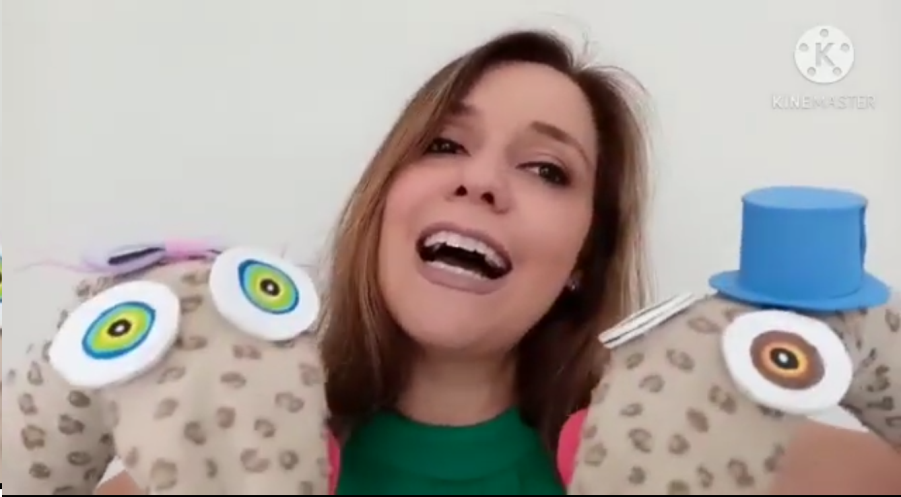 https://www.youtube.com/watch?v=FI3-7Oxq6u4ORIENTAÇÕES PARA A ATIVIDADE: APÓS OUVIR A VIDEOAULA DA PROFESSORA JULIANA COM A HISTÓRIA - “AS FLORES DA PRIMAVERA”, VAMOS FAZER A ATIVIDADE ABAIXO:REGISTRO DA ATIVIDADE: ILUSTRAÇÃO DA HISTÓRIAEM UMA FOLHA ESCREVA SEU NOME E A DATA. SE PREFERIR, PEÇA PARA UM ADULTO ESCREVER CADA LETRA DE SEU NOME NOS QUADRINHOS DE CIMA PARA VOCÊ COPIAR EM BAIXO;FAÇA UM DESENHO, ILUSTRANDO A HISTÓRIA QUE VOCÊ ACABOU DE OUVIR, LEMBRE-SE QUE É VOCÊ QUEM DEVE FAZER O DESENHO (DO SEU JEITO);ESCREVA O TÍTULO DA HISTÓRIA: “MINHOCA ME DÁ UMA BEIJOCA”EXEMPLO 1: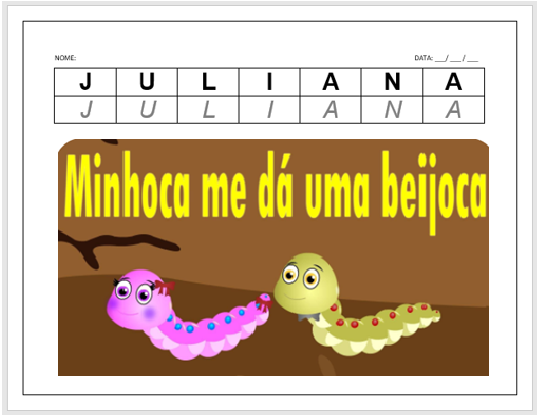 EXEMPLO 2: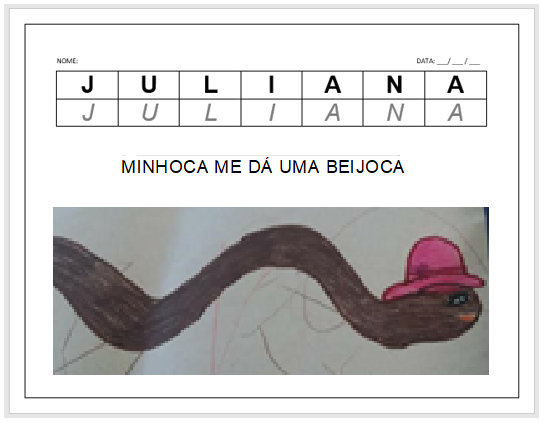 IMAGEM: ACERVO DO PROFESSORATIVIDADE 3:APÓS ASSISTIR AO VÍDEO COM A HISTÓRIA DA MINHOCA E APRENDER SOBRE A IMPORTÂNCIA DE RESPEITAR E SER RESPEITADO:EM UM SULFITE ESCREVA O NOME, A DATA E O TÍTULO DA HISTÓRIA;ESCREVA A PALAVRA RESPEITO, CIRCULE AS VOGAIS E COMPLETE (QUANTAS LETRAS TEM A PALAVRA RESPEITO, NÚMERO DE VOGAIS/ CONSOANTES, PINTAR A LETRA INICIAL DE VERMELHO E A FINAL DE VERDE).EXEMPLO: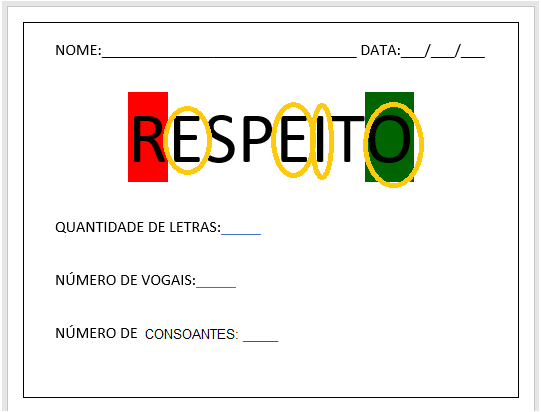 IMAGEM: ACERVO DO PROFESSORATIVIDADE 4:ASSISTIR NOVAMENTE A VIDEOAULA DA PROFESSORA JULIANA – “HISTÓRIA DA MINHOCA – VERSÃO RESPEITO”      VAMOS MODELAR O MINHOCO E A MINHOCA E DEPOIS ESCREVER: MINHOCAEXEMPLO: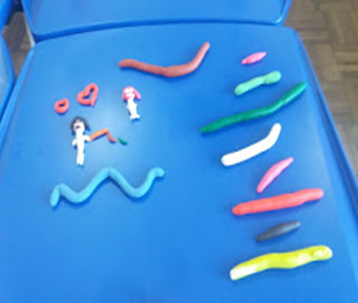 ATIVIDADE 5:VIDEO DO PROFESSOR PAULO CANTANDO UMA MÚSICA QUE NOS FALA DOS SENTIMENTOS BONS QUE PODEMOS TER AO APRENDERMOS E ESCREVERMOS AQUILO QUE APRENDEMOS, OU SEJA, NOSSA HISTÓRIA COMO ESTUDANTES.      CLIQUE NO LINK ABAIXO PARA ASSISTIR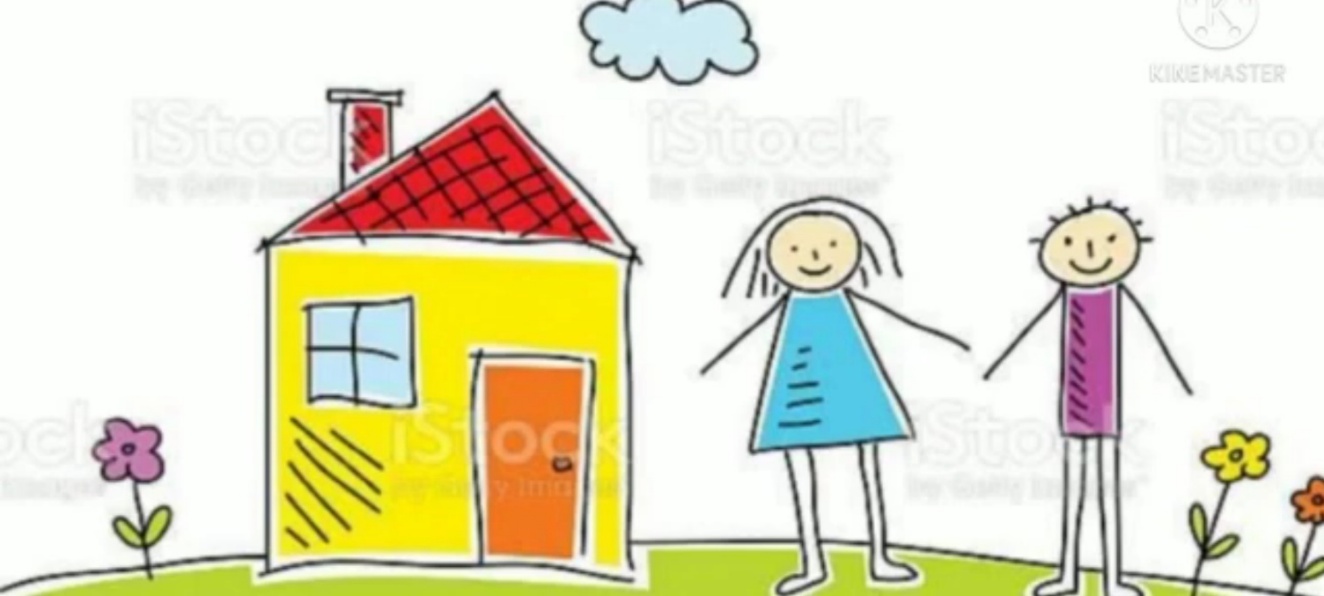 https://youtu.be/ufIvtsOqwfo ORIENTAÇÕES PARA A ATIVIDADE:APÓS ASSISTIR AO VÍDEO DO PROFESSOR PAULO CANTANDO A CANÇÃO “O CADERNO” VOCÊ DEVERÁ GRAVAR UM VÍDEO OU ÁUDIO SEU CANTANDO UMA MUSIQUINHA OU UMA PARTE DE UMA MUSIQUINHA QUE VOCÊ GOSTA E QUE FAZ VOCÊ SE SENTIR BEM. EM SEGUIDA ENVIE PARA SEU PROFESSOR (A) ATRAVÉS DO WHATSAPP.DEPOIS EM UMA FOLHA DESENHE ESSA MÚSICA OU A PARTE DA MÚSICA QUE VOCÊ CANTOU. NÃO SE ESQUEÇA DE COLOCAR SEU NOME E A DATA NA FOLHA.ATIVIDADE 6:VÍDEO- HISTÓRIA “CASA DOS SENTIMENTOS”      CLIQUE NO LINK ABAIXO PARA ASSISTIR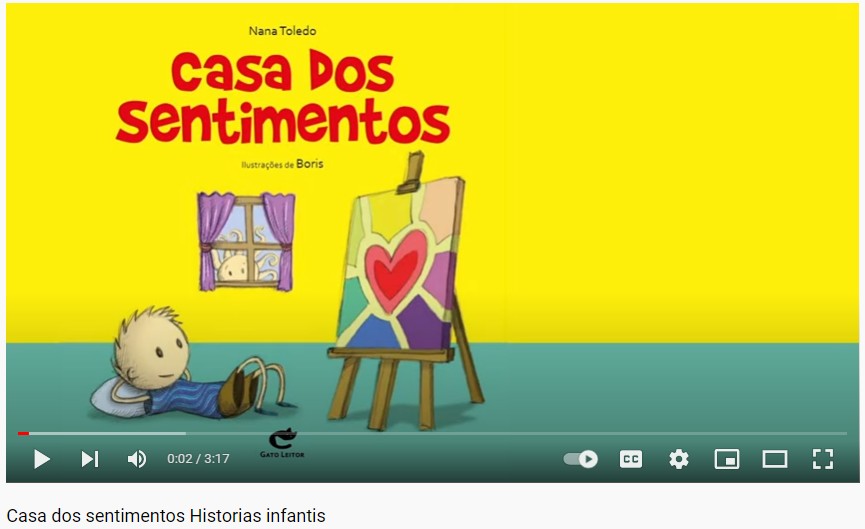 https://www.youtube.com/watch?v=I0VoZO66o2QORIENTAÇÕES PARA A ATIVIDADE: APÓS OUVIR A VIDEOAULA DA PROFESSORA JULIANA COM A HISTÓRIA - “AS FLORES DA PRIMAVERA”, VAMOS FAZER A ATIVIDADE ABAIXO:REGISTRO DA ATIVIDADE: DESENHO E ESCRITA DO QUE VOCÊ TEM MEDOEM UMA FOLHA ESCREVA SEU NOME E A DATA. SE PREFERIR, PEÇA PARA UM ADULTO ESCREVER CADA LETRA DE SEU NOME NOS QUADRINHOS DE CIMA PARA VOCÊ COPIAR EM BAIXO;FAÇA UM DESENHO, ILUSTRANDO O QUE VOCÊ TEM MEDO, LEMBRE-SE QUE É VOCÊ QUEM DEVE FAZER O DESENHO (DO SEU JEITO);ESCREVA O QUE VOCÊ TEM MEDO.EXEMPLO: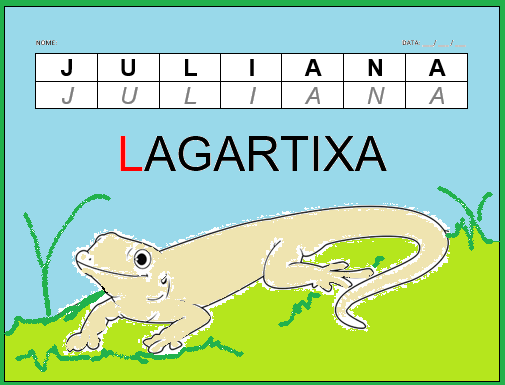 IMAGEM: ACERVO DO PROFESSORATIVIDADE 7:VÍDEO- HISTÓRIA “A FELICIDADE DAS BORBOLETAS”      CLIQUE NO LINK ABAIXO PARA ASSISTIR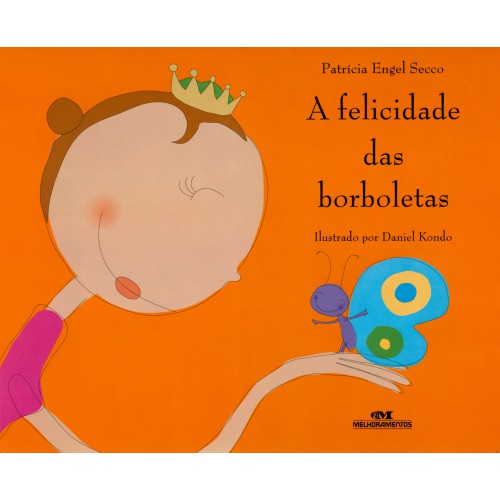 https://youtu.be/w_0PwaLTS3QAPÓS OUVIR A HISTÓRIA ACIMA RESPONDA PARA UM ADULTO:QUEM ESCREVEU ESSA HISTÓRIA?QUAL O NOME DA HISTÓRIA?QUAL O NOME DO PERSONAGEM PRINCIPAL?QUAL ERA O GRANDE DESEJO DA MARCELA?O QUE A MARCELA TEM DE DIFERENTE DAS OUTRAS AMIGAS DA AULA DE BALÉ?COMO MARCELA SABIA QUE A PLATÉIA ESTAVA CHEIA?COMO QUE MARCELA CONHECEU COMO ERA UMA BORBOLETA?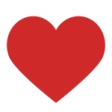  NA HISTÓRIA “A FELICIDADE DAS BORBOLETAS”, VIMOS QUE MARCELA APESAR DE NÃO ENXERGAR COM OS OLHOS, ELA ENXERGAVA COM O CORAÇÃO. QUE TAL TENTARMOS ENXERGARMOS COM O CORAÇÃO COMO A MARCELA?EM UMA FOLHA ESCREVA SEU NOME E A DATA.PEÇA PARA UM ADULTO TE AJUDAR A DESENHAR UM CORAÇÃO BEM GRANDE.FECHE OS SEUS OLHOS DE PREFERÊNCIA COM UM TECIDO E PEÇA PARA COLOCAREM NOVAMENTE A HISTÓRIA PARA VOCÊ OUVIR SEM ABRIR OS OLHOS.ENQUANTO ESTIVER OUVINDO NOVAMENTE A HISTÓRIA DE OLHOS FECHADOS TENTE IMAGINAR A FELICIDADE DA MARCELA DANÇANDO PELA PRIMEIRA VEZ EM UMA APRESENTAÇÃO DE BALÉ.DEPOIS ABRA OS OLHOS E TENTE DESENHAR DENTRO DO CORAÇÃO O QUE VOCÊ IMAGINOU. COM CERTEZA VOCÊ TAMBÉM CONSEGUIU ENXERGAR COM O CORAÇÃO COMO A MARCELA.EXEMPLO: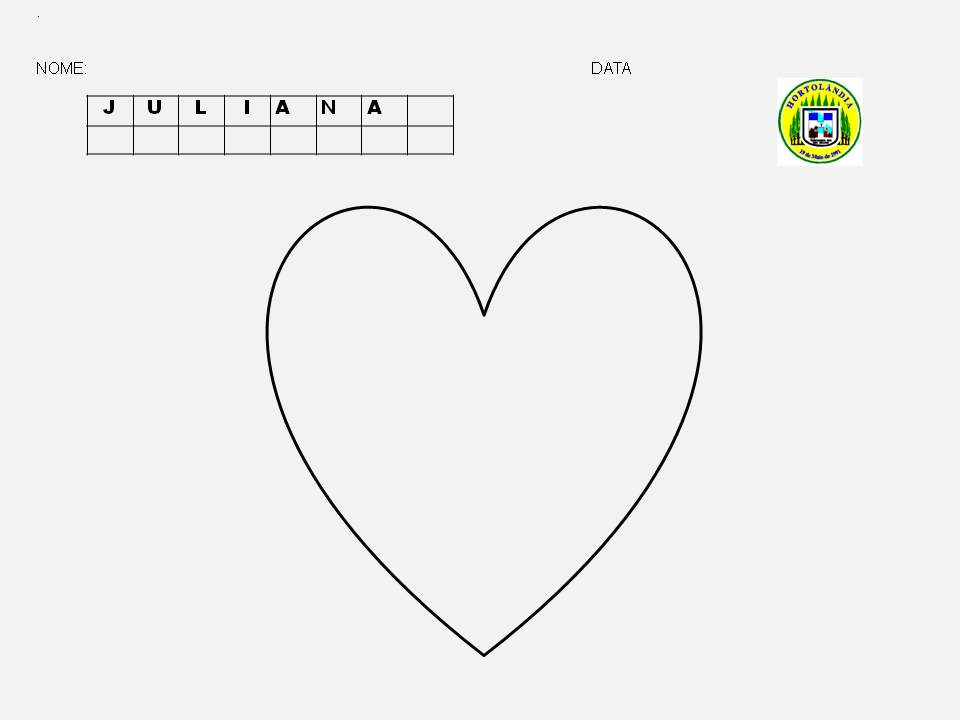 ATIVIDADE 8:NA HISTÓRIA “A FELICIDADE DA BORBOLETA” VIMOS QUE DANÇAR BALÉ DEIXOU MARCELA MUITO FELIZ. AGORA PENSE E RESPONDA ORALMENTE:O QUE TE DEIXA FELIZ?E O QUE TE DEIXA TRISTE?O QUE TE DEIXA BRAVO?O QUE TE DEIXA COM MEDO?AGORA QUE JÁ RESPONDEU, VAMOS A ATIVIDADE:EM UMA FOLHA ESCREVA SEU NOME E A DATAOBSERVE OS ROSTINHOS DAS EMOÇÕES DA FOLHA ABAIXO:FAÇA UM CIRCULO GRANDE, VOCÊ PODERÁ  USAR COMO MOLDE UM RECIPIENTE REDONDO.DENTRO DO CÍRCULO DESENHE O ROSTO DE COMO VOCÊ ESTÁ HOJE; POR EXEMPLO: SE VOCÊ ESTÁ FELIZ DESENHA O ROSTO DA EMOÇÃO FELIZ; SE ESTÁ IRRITADO OU BRAVO, DESENHE O ROSTINHO CORRESPONDE AO ROSTO DA EMOÇÃO ZANGADO; SE ESTÁ TRISTE DESENHE O ROSTINHO DA EMOÇÃO TRISTE E ASSIM POR DIANTE.EXEMPLO: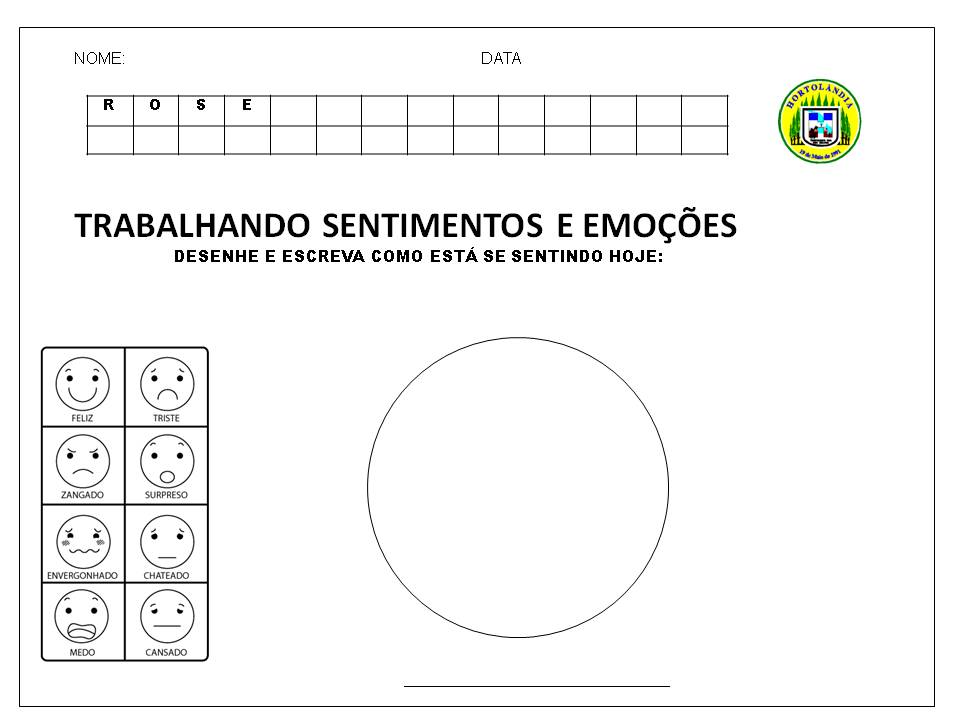 OBSERVAÇÃO: NÃO PRECISA DESENHAR OS DIFERENTES ROSTINHOS DA FOLHA, POIS SÃO SÓ MODELOS PARA VOCÊ ESCOLHER QUAL ROSTO IRÁ DESENHAR DE ACORDO COMO ESTA SE SENTINDO HOJE.ATIVIDADE 9:AINDA FALANDO DA HISTÓRIA:  “ A FELICIDADE DAS BORBOLETAS” VAMOS FAZER UMA LINDA BORBOLETA? IMAGINE A FELICIDADE DELA VOANDO E TENTE REPRODUZIR EM SEU DESENHO.EM UMA FOLHA ESCREVA SEU NOME E A DATADESENHE A BORBOLETA  E PINTE COM TINTA GUACHE MISTURANDO DIFERENTES CORES. VOCÊ PODERÁ DESENHAR APENAS A BORBOLETA DE UM LADO E DEPOIS DOBRAR A FOLHA APERTANDO BEM. AO ABRIR A FOLHA A TINTA IRA CARIMBAR O OUTRO LADO DA BORBOLETAABAIXO DO DESENHO ESCREVA A PALAVRA: BORBOLETAVEJA ALGUNS EXEMPLOS: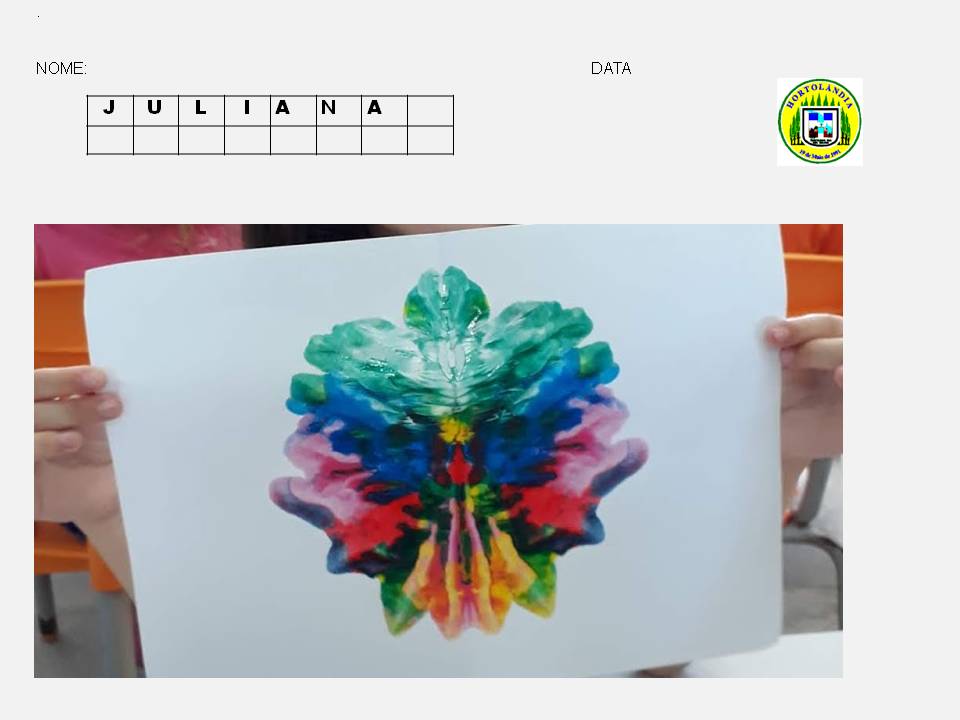 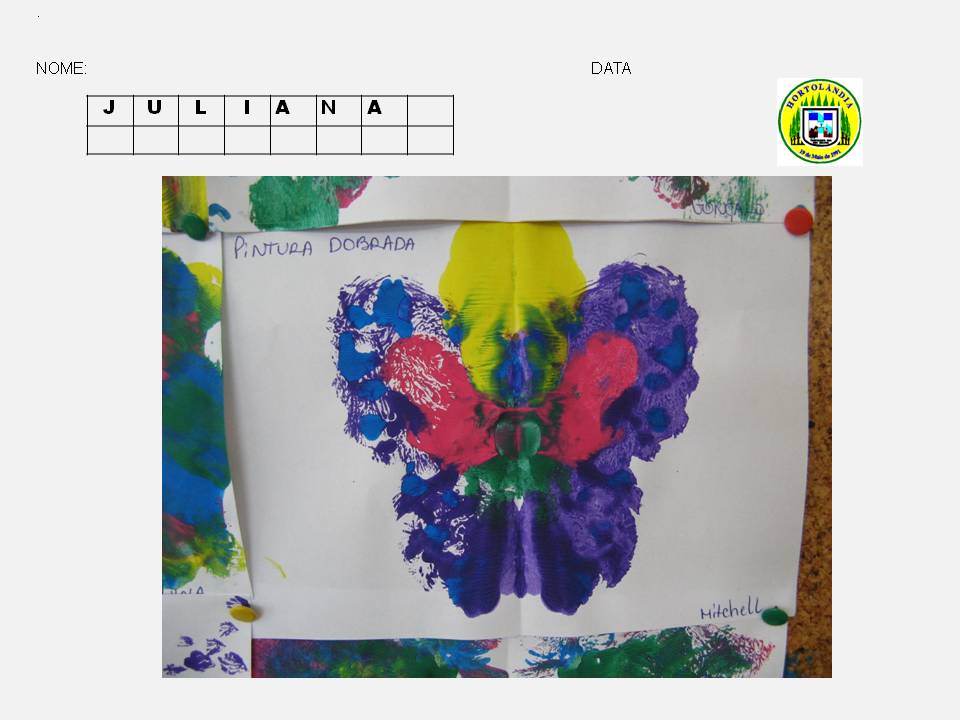 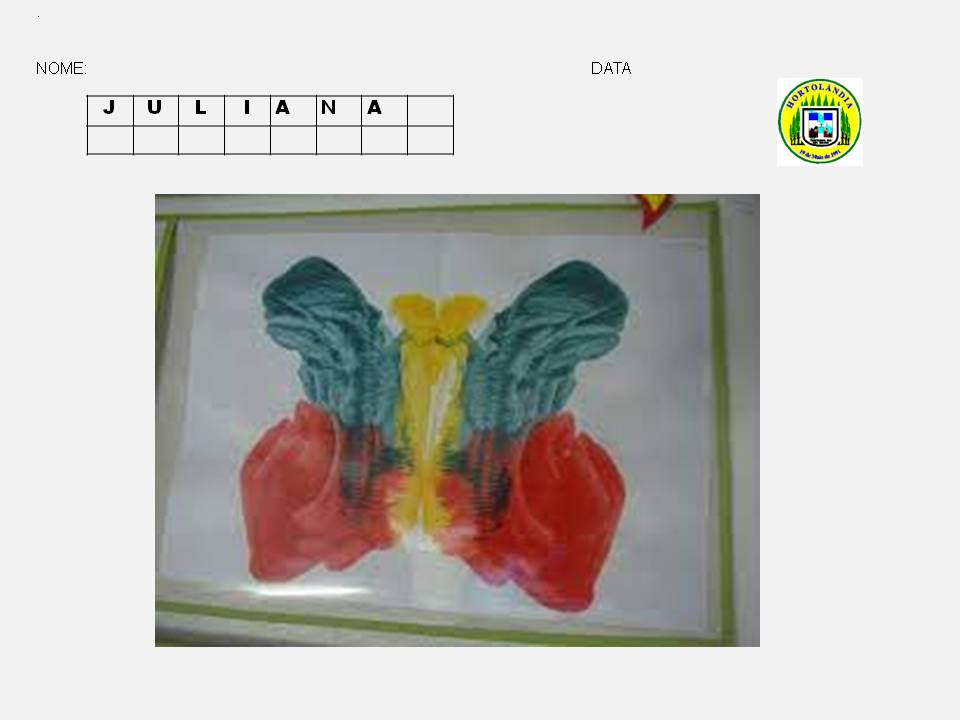 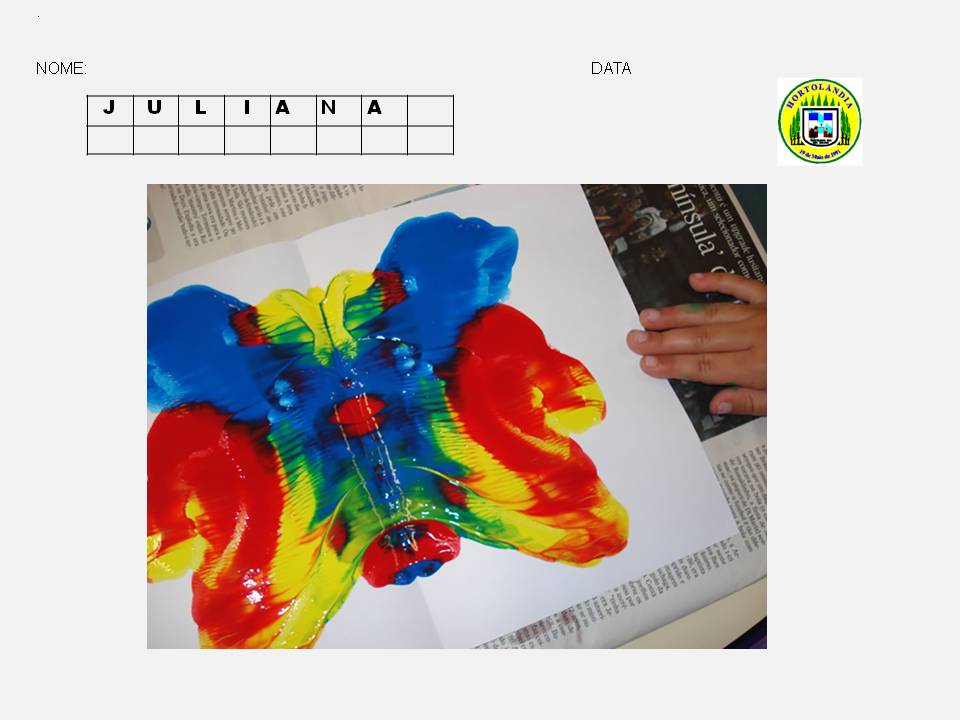 CRÉDITOS:Imagem – Rostos com Diferentes Emoções, disponível em: https://www.criandocomapego.com/projeto-emocoes-na-educacao-infantil/ Acesso em: 20 de setembro de 2021.Vídeo – história – “O que é isso que eu sinto?”, disponível https://www.youtube.com/watch?v=BAKjxmaTmMU  . Acesso em: 20 de setembro de 2021.Videoaula professora Juliana – “História da Minhoca Versão Respeito”, disponível em: https://www.youtube.com/watch?v=FI3-7Oxq6u4 Acesso em: 20 de setembro de 2021.Imagem – Minhoco e Minhoca, disponível em: https://www.youtube.com/watch?v=FI3-7Oxq6u4  Acesso em: 20 de setembro de 2021.Imagem minhoca massinha, disponível em http://metamorfoseufrgs.blogspot.com/2017/06/ Acesso em: 20 de setembro de 2021.Vídeo – história – “Casa dos sentimentos”, disponível em: https://www.youtube.com/watch?v=I0VoZO66o2Q . Acesso em: 20 de setembro de 2021.Vídeo – história –  “A felicidade da borboleta”- disponível em https://youtu.be/w_0PwaLTS3Q -Acesso em 21 de setembro de 2021.Imagens borboletas- disponível em https://www.machadodeassis.com.br/galeria.php?galeria=768&id=1040- Acesso em 22 de setembro de 2022.Vídeo do Professor Paulo – Mensagem cantada – “O Caderno”, disponível em: https://youtu.be/ufIvtsOqwfo  Acesso em: 22 de setembro de 2021.